SMERNICA FOOD PRINT® UPRAVUJÚCA PODMIENKY NAKLADANIA S KRVOUI. Všeobecné zásadyNakoľko krv predstavuje biologický materiál, na správne fungovanie testu FOOD PRINT® je nevyhnutné pridržiavať sa tejto smernice upravujúcej podmienky nakladania s krvou.Je potrebné aby odobratá krv pochádzala priamo od testovanej osoby a aby bola v súlade s touto smernicou bezodkladne odoslaná na testovanie.Na manipuláciu s krvou a jej odoslanie do testovacieho laboratória používajte výhradne zdravotnícke materiály dodané spoločnosťou SEPEA, s.r.o.II. Manipulácia s krvouKrv ako biologický materiál podlieha vplyvom času a fyzikálnych faktorov rýchlym zmenám. Pre ich minimalizovanie preto, prosíme, dodržiavajte nasledujúce lehoty na jej odoslanie v závislosti od predpokladanej vonkajšej teploty:Predávajúci nezodpovedá/neručí za správnosť výsledkov testovania, pokiaľ nebola vzorka zo strany Kupujúceho alebo doručovateľa správne skladovaná resp. neboli dodržané teplotné parametre uvedené v tabuľke.III. Odosielanie krviOdobratá krv určená na testovanie sa odosiela v prepravnej nádobe (skúmavke) doručenej v testovacej sade za dodržania doby uvedenej v čl. II. bod. 1.Prepravnú skúmavku je potrebné starostlivo uzavrieť priložených uzáverom a skontrolovať jeho tesnosť.Prepravnú skúmavku je možné uložiť priamo do plastového boxu, v ktorom bola testovacia sada doručená kupujúcemu. Na doručovanie prepravnej skúmavky je potrebné použiť také obálky, ktoré zabránia akémukoľvek prípadnému úniku odosielanej vzorky kapilárnej krvi do vonkajšieho prostredia. Je vhodné použiť obálky ktoré majú bublinkovú výstelku.Na doručovanie odobratej vzorky kapilárnej krvi, prosím, používajte ako doručovateľov Slovenskú poštu alebo lebo iného doručovateľa (UPS, DHL a podobne).Zásielka obsahujúca prepravnú skúmavku so vzorkou by mala byť označená značkou: 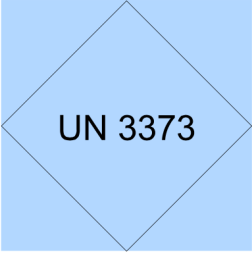 a na vonkajšom obale musí byť aspoň 6 mm vysokými písmenami uvedené prepravné označenie „Biological substance, category B“ (Biologická látka, kategória B). O možnosti získania obálky obsahujúcej uvedené označenia sa informujte u vami vybraného prepravcu.Z doručovania prostredníctvom Slovenskej pošty sú vylúčené poštové zásielky, ktorých obsah alebo úprava môže ohroziť život alebo zdravie ľudí, poškodiť životné prostredie. Spoločnosť SEPEA, s.r.o nepreberá žiadnu zodpovednosť za prípadné porušenie tohto zákazu.V zmysle zákona o poštových službách odosielateľ zodpovedá za prípadnú vzniknutú škodu zatajením vylúčenej zásielky z doručovania.Odosielateľ rovnako zodpovedá za dodržiavanie ostatných právnych predpisov týkajúcich sa biologických materiálov, predovšetkým ustanovení Trestného zákona a skutkovej podstaty šírenia nebezpečnej nákazlivej ľudskej choroby.Táto smernica je platná a účinná odo  dňa .........2015.Vonkajšia teplotaDeň 1Deň 3Deň 7Deň 142-8 °COKOKOKOKdo 23 °COKOKOK-do 37 °COK---do 45 °COK---- 20  °C----